NATIONAL FEDERATION OF STATE HIGH SCHOOL ASSOCIATIONS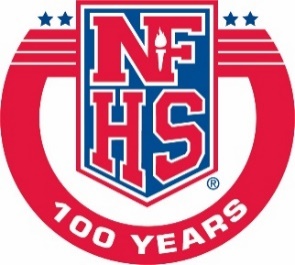 NEWS RELEASECriteria for Completing Penalty Corner Among 
2019 High School Field Hockey Rules ChangesFOR IMMEDIATE RELEASE					     Contact: Julie CochranINDIANAPOLIS, IN (January 31, 2019) — Rules regarding the completion of a penalty corner were among the changes for the 2019 high school field hockey season.All rules changes were recommended by the National Federation of State High School Associations (NFHS) Field Hockey Rules Committee at its January 7-9 meeting in Indianapolis, and subsequently approved by the NFHS Board of Directors.“The Field Hockey Rules Committee continues to examine current trends of the game and work on overall consistency in the rules book,” said Julie Cochran, NFHS director of sports and liaison to the NFHS Field Hockey Rules Committee. “While the sport continues to prosper, there are areas such as eye protection where the committee feels it is best to continue to research options for the betterment of the sport.”Regarding eye protection, the committee voted to delay the requirement for all eye protection to be permanently labeled with the ASTM 2713 standard for field hockey at the time of manufacture. Rule 1-6-5, which previously had an implementation date of January 1, 2019, now will require permanent labeling beginning in the 2020 season.“The adjusted date to permanently label goggles is a response to the limited supply currently on the market,” Cochran said. “The committee believed the extension of the timeline will assist production and distribution to help those purchasing new goggles.”Changes in the criteria for the completion of a penalty corner during regulation and extended play align NFHS rules with other rules codes.Rule 10-3-1 now states that an awarded penalty corner is complete when a free hit is awarded to the defending team, when the ball is played over the back line and a penalty corner is not awarded, and when a defender commits an offense which does not result in another penalty corner. The changes to Rule 10-3-2 specify rules concerning a penalty corner as they pertain to extended play only. The newly adopted language is as follows:If time expires at the end of the game after the insertion from the end line, play shall continue until the penalty corner is completed.The penalty corner awarded is also considered completed when the ball travels outside the circle for a second time.In Rule 9-1-1 regarding a free hit, the committee clarified that the ball should be placed within playing distance of where the foul occurred to improve consistency in the reset of play.In other changes, the committee approved:Revisions that clarify that the ball must travel 5 yards before being played into the circle by the attacking team (9-2-1f); andLanguage stating the school’s name, nickname, logo, mascot and/or team player’s name are permitted on the uniform top and/or bottom (1-5-1b).A complete listing of the field hockey rules changes will be available on the NFHS website at www.nfhs.org. Click on “Activities & Sports” at the top of the home page and select “Field Hockey.”According to the 2017-18 NFHS High School Athletics Participation Survey, field hockey has 59,856 girls participating in more than 1,700 schools nationwide. Additionally, there are 12 schools with 473 boys participating in the sport. This press release was written by Cody Porter, a graphic arts/communications assistant in the NFHS Publications/Communications Department.###About the National Federation of State High School Associations (NFHS)The NFHS, based in Indianapolis, Indiana, is the national leadership organization for high school sports and performing arts activities. Since 1920, the NFHS has led the development of education-based interscholastic sports and performing arts activities that help students succeed in their lives. The NFHS sets direction for the future by building awareness and support, improving the participation experience, establishing consistent standards and rules for competition, and helping those who oversee high school sports and activities. The NFHS writes playing rules for 17 sports for boys and girls at the high school level. Through its 50 member state associations and the District of Columbia, the NFHS reaches more than 19,000 high schools and 11 million participants in high school activity programs, including more than 7.9 million in high school sports. As the recognized national authority on interscholastic activity programs, the NFHS conducts national meetings; sanctions interstate events; offers online publications and services for high school coaches and officials; sponsors professional organizations for high school coaches, officials, speech and debate coaches, and music adjudicators; serves as the national source for interscholastic coach training; and serves as a national information resource of interscholastic athletics and activities. For more information, visit the NFHS website at www.nfhs.org. MEDIA CONTACTS:	Bruce Howard, 317-972-6900	Director of Publications and Communications	National Federation of  Associations	bhoward@nfhs.org 	Chris Boone, 317-972-6900	Assistant Director of Publications and Communications	National Federation of State High School Associations	cboone@nfhs.org